  			                                               Vchr No. ____________                                                                                                                         Date :  ____________भारतीय प्रौद्योगिकी संस्थान (भारतीय खनि  विद्यापीठ ) धनबाद 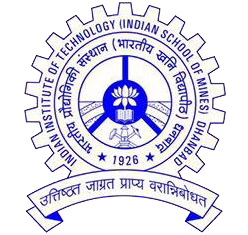 INDIAN INSTITUTE OF TECHNOLOGY (INDIAN SCHOOL OF MINES), DHANBADTRAVELLING ALLOWANCE BILL / CLAIM FORM (For Domestic/Foreign/Medical Visits)(To be filled in by the Govt. servant)    		(Revised w.e.f. 31.01.2019)Details of Journey performed (Please attach separate sheet, if necessary)Claim of local conveyance charges on tour for official purpose from ___________ to _______________. Particulars of hotel / guest house receipts etc. (please attach hotel bills):I hereby declare that I have incurred the following food expenses during my tour from ____________to ____________ for which food was not provided free of cost by any Organisation / Institute.Other expenses (if any):Date of absence from place of halt on account of --:   a)RH, CL, EL: __________________Not being actually in camp / official duty on Sundays and Holidays:___________________Date on which free boarding and/or lodging provided by any organisation financed by state funds:            Boarding only / lodging only / Boarding and lodging: ______________________________TA Advance drawn, (if any) Rs.__________________Date of drawal:_________________Enclosures: a) Tour approval      b) Tour Diary       c) Hotel bills         d) Journey tickets / Boarding PassTotal number of enclosures:______                             11. Date of submission:___________Certificate in respect of Official JourneyPeriod from (date)______________ to (date) __________________Certified that the mileage claimed in the TA Bill is correct to the best of my knowledge.Certified that I did not perform the road journeys for which mileage allowance has been claimed at the higher rate prescribed in rule 46 of supplementary rule. Also certify that the journey was not performed in any other vehicle without paying its hire charges or incurring running charges. Certified that the journey was performed by the shortest and cheapest route of the entitled class and fares claimed were actually paid by me to the railway /air / transport authorities.Certified that no such travelling allowance bill for the period mentioned above has been claimed from any other source.Certified that I did not avail myself of any CL / EL / RH for the days for which daily allowance (food / hotel bills) are claimed.Certified that I did not avail of free boarding and / or lodging at the expense of state govt. or any other organisation financed from state funds during the days for which food expenditure has been claimed.Certified that I travelled by air to which I am entitled and air tickets were purchased on cheapest fare of the entitled class and mileage earned on the tickets will be used for the official purpose only.Certified that the above expenses is actual and paid by me in connection with the food expenses during the tour.Certified that the information as given above is true & correct to the best of my knowledge and belief.Part- B (For the use of Accounts Section)   	           (Amount in Rupees)The above expenses may be debited to __________________________________________________Dealing Asstt.	DR (F & A)                SO (IA)                    AR (IA)                  DEAN (F) / RG / DTPayment made vide Cheque No. ____________                 Date of payment: __________________Name: Designation:Pay Level:            Basic Pay: Rs.     Deptt./Section:Email ID:Mobile No.:Expenditure Head:Purpose of journey:Bank Account No.:Name of the Bank:Bank Account Holder Name:IFSC Code:DepartureDepartureArrivalArrivalMode of travel & class of accommodationFare paid (Rs.)Distance (Km.)Ticket No.Date & TimeFromDate & TimeToMode of travel & class of accommodationFare paid (Rs.)Distance (Km.)FromFromFromToToToMode of TransportNo. of KmAmount paidPurposeDateTimePlaceDateTimePlaceMode of TransportNo. of KmAmount paidPurposePeriod of stay (Date & Time)Period of stay (Date & Time)Name of the Hotel / Guest House Bill No. & dateDaily rate of lodging chargesTotal amount paid (Rs.)FromToSl.DateAmount (Rs.)Sl.DateAmount (Rs.)Sl.DateAmount (Rs.)1.4.7.2.5.8.3.6.9.Sl.Details of expensesAmount (Rs.)Sl.Details of expensesAmount (Rs.)1.VISA Fees3.Insurance charges2.Registration Fees4.Other expenses, if any (please specify)Signature of the Govt. OfficialSignature of HOD / HOC1.Rail Fare / Road Fare / Air Fare2.Local conveyance charges3.Accommodation / Hotel charges4.Fooding expenses5.VISA Fees / Registration Fees / Insurance charges6.Other expenses (if any)7.Foreign DA, (if applicable) from ____________ to ___________8.Gross Amount (Rupees______________________________________)9.Less: Amount of TA Advance drawn, if any10.Net Amount (Payable / Recoverable)(Rupees__________________________________________________)